Great Easton OSSR sites, LGS sites and Wildlife Sites Note the LGS sites are proposals only at Sept  2015Great Merrible Wood Great Merrible WoodEyebrook ReservoirLegendNot recommended for LGS Designation Recommended for LGS designation Wildlife SitesOpen Space, Sport and Recreation SitesOS MM BoundaryDESCTERM!!!!!!!!!!!!!!!!!!!! CountyDistrict Electoral ParishNevil Holt Sports FieldNeville Holt Quarry, Neville HoltBroadgate / High Street AGS, Great EastonGreat Easton Chuchyard Great Easton High Street AGSLGS/GRTE/2 - Brook Lane paddock Gt EastonKings Norton Village Greens 1 LLGGSS//GGRRTTEE//13-- CBlaarrnksedsaPleiePcaedGdtoEckasGtot nEastonBringhurst SchoolAmenity Green Space St James Park, DraytonBringhurst CemeterySt Nicholas Church - Bringhurst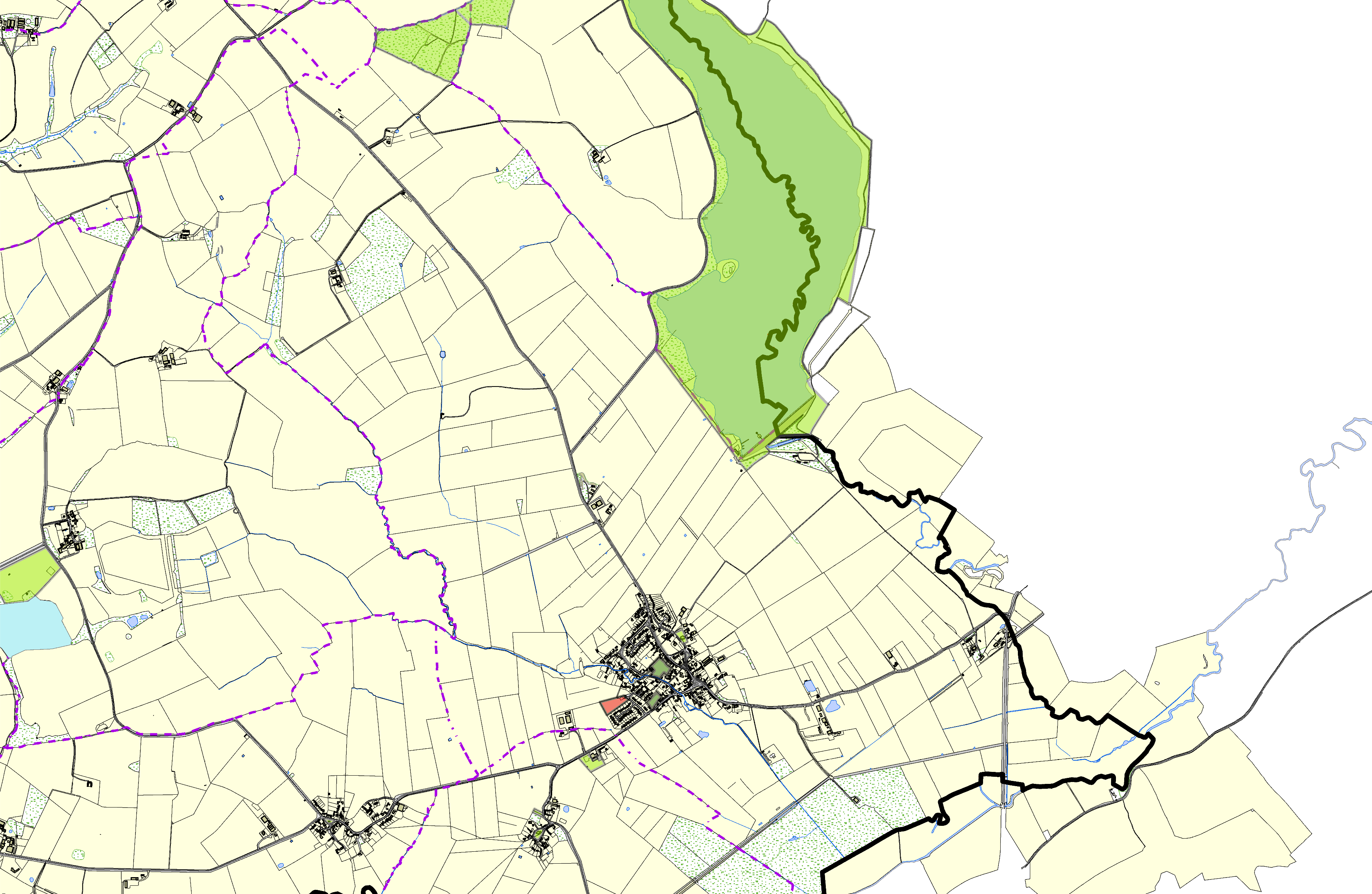 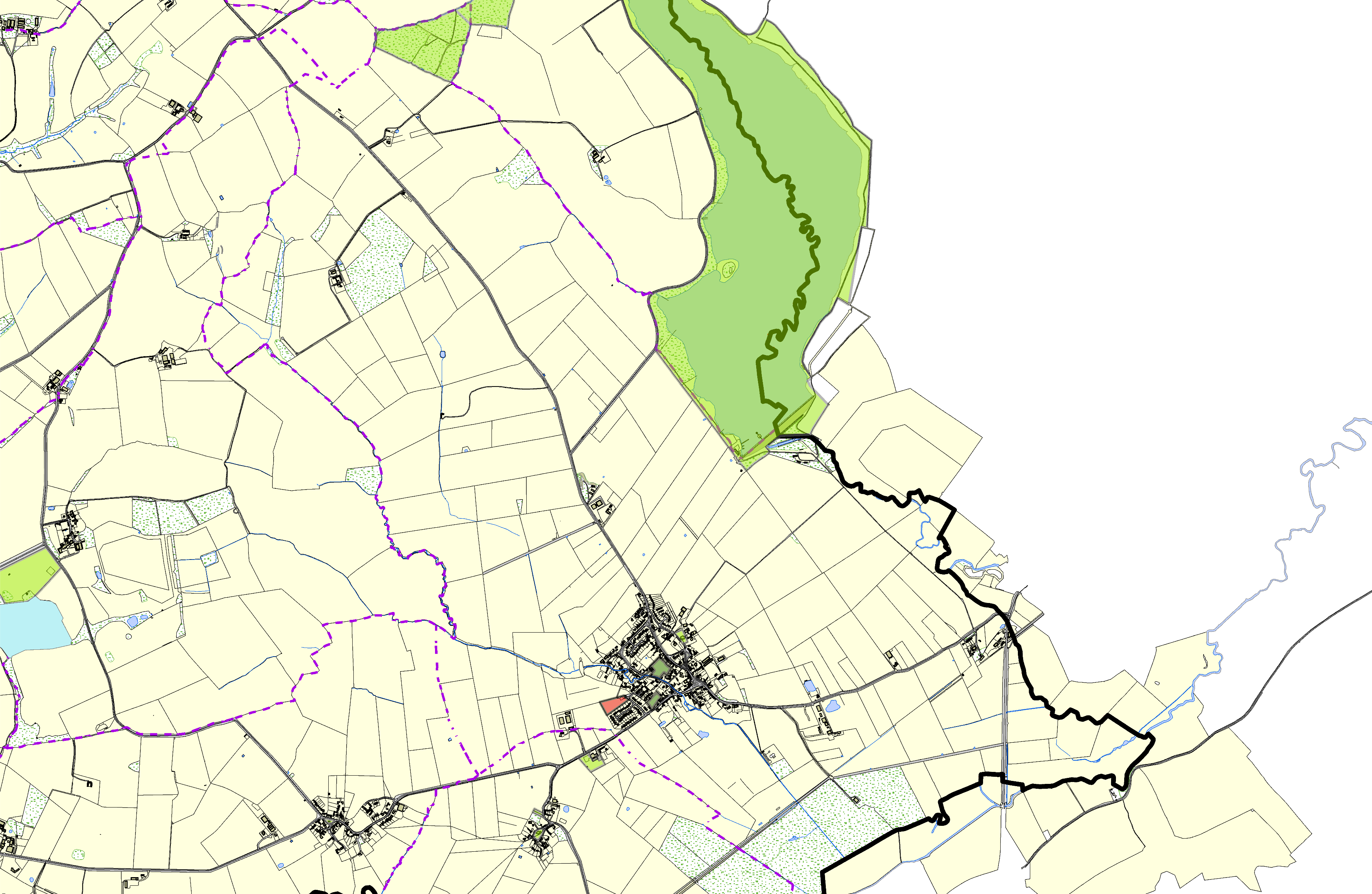 